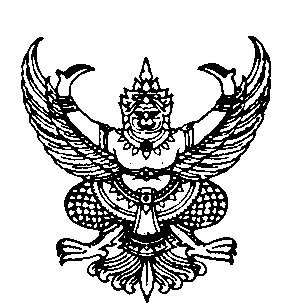 ที่ ปน ๗๗๕๐5/ว 602		                               	    ที่ทำการองค์การบริหารส่วนตำบลปุโละปุโย 							    หมู่ที่  ๔  ตำบลปุโละปุโย อำเภอหนองจิก							    จังหวัดปัตตานี  ๙๔๑๗๐  5  กันยายน  2562  เรื่อง	ขอเชิญเข้าร่วมประชุมขับเคลื่อนการดำเนินงานโครงการอนุรักษ์พันธุกรรมพืชอันเนื่องมาจากพระราชดำริ สมเด็จพระกษิฐาธิราชเจ้า กรมสมเด็จพระเทพรัตนราชสุดา เจ้าฟ้ามหาจักรีสิรินธรมหาวชิราลงกรณวรราชภักดีฯ ครั้งที่ 1/2562เรียน	.....................................................................................สิ่งที่ส่งมาด้วย	ระเบียบวาระการประชุม		จำนวน		1	ฉบับ		ด้วยองค์การบริหารส่วนตำบลปุโละปุโย มีความประสงค์จะสมัครเข้าร่วมการดำเนินงานโครงการอนุรักษ์พันธุกรรมพืชอันเนื่องมาจากพระราชดำริฯ เพื่อให้การดำเนินงานตามโครงการเป็นไปด้วยความเรียบร้อยและมีประสิทธิภาพ	 	ในการนี้ องค์การบริหารส่วนตำบลปุโละปุโย จึงขอเชิญท่านเข้าร่วมประชุมขับเคลื่อนการดำเนินงานโครงการอนุรักษ์พันธุกรรมพืชอันเนื่องมาจากพระราชดำริฯ  ในวันพุธ ที่ 11 กันยายน 2562 เวลา 09.30 น. ณ ห้องประชุมองค์การบริหารส่วนตำบลปุโละปุโย อำเภอหนองจิก จังหวัดปัตตานี จึงเรียนมาเพื่อโปรดพิจารณาเข้าร่วมประชุม       ขอแสดงความนับถือ        (นายมามะ    หะยีสามะ)           นายกองค์การบริหารส่วนตำบลปุโละปุโยกองสาธารณสุขฯโทร./โทรสาร 073-330821ระเบียบวาระการประชุมขับเคลื่อนการดำเนินงานโครงการอนุรักษ์พันธุกรรมพืชอันเนื่องมาจากพระราชดำริ สมเด็จพระกษิฐาธิราชเจ้า กรมสมเด็จพระเทพรัตนราชสุดา เจ้าฟ้ามหาจักรีสิรินธรมหาวชิราลงกรณวรราชภักดีฯ ครั้งที่ 1/2562 ในวันพุธ ที่ 11 เดือนกันยายน พ.ศ.๒๕๖2 เวลา 09.30 น.ณ ห้องประชุมองค์การบริหารส่วนตำบลปุโละปุโย อำเภอหนองจิก จังหวัดปัตตานีเริ่มประชุมเวลา   ๐9.3๐  น.ระเบียบวาระที่ ๑   เรื่อง ประธานแจ้งให้ที่ประชุมทราบชี้แจงแนวทางการดำเนินงานโครงการอนุรักษ์พันธุกรรมพืชฯ...........................................................................................................ระเบียบวาระที่ ๒  เรื่อง รับรองรายงานการประชุมครั้งที่ผ่านมา		( ไม่มี)ระเบียบวาระที่ ๓  เรื่อง การเสนอเพื่อพิจารณาให้ความเห็นชอบเข้าร่วมโครงการอนุรักษ์พันธุกรรมพืชฯ1.1 การอนุรักษ์พันธุกรรมพืชในตำบลปุโละปุโย			1.2 ……………………………………………………………………………………………..ระเบียบวาระที่ 4   เรื่อง อื่นๆ 			…………………………………………………………………………………………………………			………………………………………………………………………………………………………..